Create an informative educational brochure of an Auckland Volcano to persuade your parents to go there on a family trip.You must include:Geological origins of the volcanoA map of the volcano including natural and cultural featuresDirections describing how to get there from your houseBenefits to your own and your families well being because of the visitYou may choose ANY Auckland volcano, below see some choices of the volcanoes in Auckland North HeadMt VictoriaOne Tree HillRangitotoMt AlbertMt RoskillAuckland DomainMt WellingtonMtEden Planning - Session 1 - (mind map) Use the mind map diagram below to help you plan your informative / educational resource Decide on how you are going to present your educational resource Start researching Please show this to your teacher (Mrs Bartlett Ms Steel, Mr Hishey or Mr Gardi )BEFORE you start on your assignment 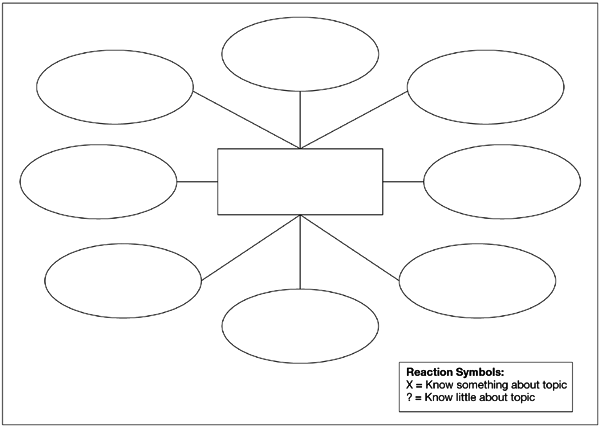 Below is a list of words/information that needs to be included in your resource.Check that you have covered all the criteria before handing in your assessment   Session 2:Start the researchDecide on the volcano Start writing Session 3: Assessment should be near completionCheck in with Mrs Bartlett, Ms Steel or Mr Gardi Session 4: UPLOAD DAY !! Final Brush up and checking that all criteria are included in the resource Check upload can this be opened ? TAAB for Year 8 Assessment 1: SCIENCE ONLY Criteria to discuss in educational resource Tick if done Where is  NZ in terms of tectonic plates How are volcanoes formed - use the following words and include a diagram Magma pipe, magma chamber, cone, vent, eruption plumeWhat kind of volcanoes are there - composite / shield/ cinder / super Describe the differences Describe the differences between volcanoes up in Auckland and volcanes further south Name some New Zealand volcanoes and the effects of their eruptions What Volcano have you chosen to research ?  What kind of Volcano is it Where exactly is it in NZ - show this on a map What kind is it ? When did it last erupt ? Is it classified as dormant, extinct or active ? Maori name for your volcano Civil defence- what should people do to be prepared in the event of a volcanic eruption ? What must we do in a volcanic emergency ? Other words that could appear in your informational  resource Mantle Magma Lava CrustIgneous Sedimentary Metamorphic Visual aids have been included, they are age related. Pictures and diagrams ScienceEarth Forms You have identified forms that make up our planetYou have described different forms that make up our planetYou have described, with examples, different forms that make up our planetYou have accurately described, with a variety of examples, different forms that make up our planetScienceRocks and Soil You have identified how rocks and soil make up our planet You have described how rocks and soil make up and changes our planetYou have described , with examples, how rocks and soil make up and changes our planetYou have accurately described, with a variety of examples, how rocks and soil make up and changes our planetAccuracy in writingAccuracy in writingYou have made errors in grammar, spelling and/or punctuation. These are intrusive and affect meaningYou have made errors in grammar, spelling and/or punctuation. These are intrusive at times, but the reader can infer meaningYou have made some errors, but minimal reader inference is needed.Meaning is consistently clearYou have carefully edited your writing to ensure you have few (or no) intrusive errors.Meaning is consistently clearTime managementTime managementYou have yet to complete and submit your assessmentYou have submitted your assessment late You have submitted your assessment by the date 27 May You have submitted your assessment by the date 27 May OverallOverallWORKING TOWARDS Curriculum expectationWorking AT curriculum expectationWorking ABOVE curriculum expectationWorking BEYOND curriculum expectation